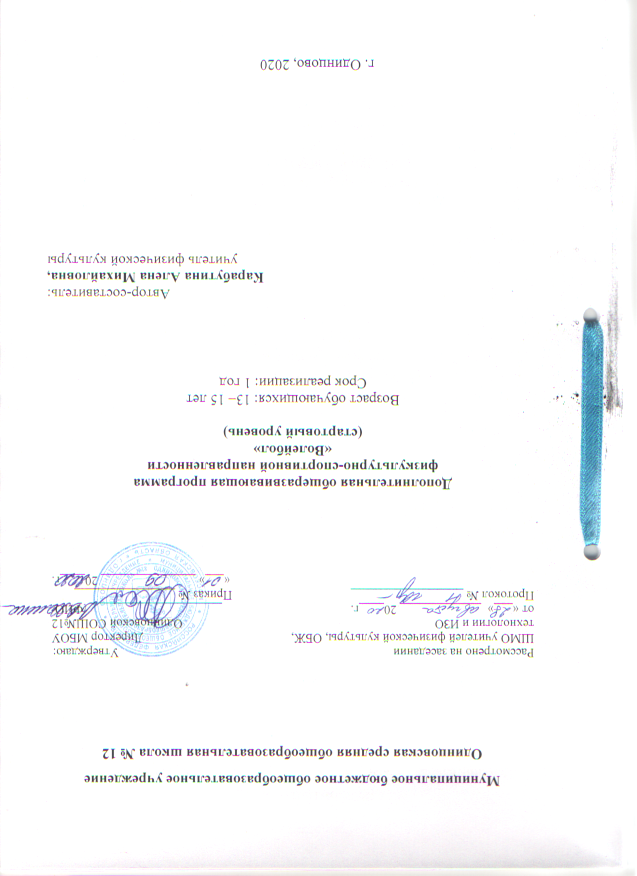 I. ПОЯСНИТЕЛЬНАЯ ЗАПИСКАДополнительная общеразвивающая модульная программа «Волейбол» имеет физкультурно - спортивную направленность, профиль - физкультурно-оздоровительный.  Разработана на основе требований:Федеральный Закон «Об образовании в Российской Федерации» от 29.12.2012 № 273-ФЗ.Концепция развития дополнительного образования детей (утверждена распоряжением Правительства РФ от 04.09.2014 № 1726-р).Порядок организации и осуществления образовательной деятельности по дополнительным общеобразовательным программам (утвержден приказом Министерства образования и науки РФ от 29.08.2013 № 1008).Санитарно-эпидемиологические требования к устройству, содержанию и организации режима работы образовательных организаций дополнительного образования детей (утверждено постановлением Главного государственного санитарного врача РФ от 04.07.2014 № 41).Общих требований к определению нормативных затрат на оказание государственных (муниципальных) услуг в сфере образования, науки и молодежной политики, применяемых при расчете объема субсидии на финансовое обеспечение выполнения государственного (муниципального) задания на оказание государственных (муниципальных) услуг (выполнения работ) государственным (муниципальным) учреждением (утверждены приказом Министерства образования и науки РФ от 22.092015 № 1040).Методические рекомендации по проектированию дополнительных общеразвивающих программ (включая разноуровневые программы) (Приложение к письму Департамента государственной политики в сфере воспитания детей и молодежи Министерства образования и науки РФ от 18.11.2015 № 09-3242).О внеурочной деятельности и реализации дополнительных общеобразовательных программ (Приложение к письму Департамента государственной политики в сфере воспитания детей и молодежи Министерства образования и науки РФ от 14.12.2015 № 09-3564).Примерные требования к программам дополнительного образования детей (Приложение к письму Департамента молодежной политики, воспитания и социальной поддержки детей Министерства образования и науки РФ от 11.12. 2006 №06-1844).Об учете результатов внеучебных достижений обучающихся (Приказ Министерства образования Московской области от 27.11.2009 № 2499).Об изучении правил дорожного движения в образовательных учреждениях Московской области (Инструктивное письмо Министерства образования Московской области от 26.08.2013 № 10825ВОЛЕЙБОЛ-это всенародно любимая командная игра с мячом, в которую играют и взрослые, и дети. В переводе с английского volleyball можно перевести как «ударить мяч на лету». Играют в эту игру двумя командами на специальной площадке.Волейбол - один из способов физического развития детей и подростков. Они позволяют снять физическую усталость с мышц, достичь эмоционального переключения с одного вида деятельности на другой. Волейбол - важный источник радостных эмоций. Эта спортивная игра стимулируют активную работу мысли, способствуют расширению кругозора, совершенствованию всех психических и физиологических процессов. Волейбол формируют положительные нравственные качества у обучающихся. Доброта, взаимопомощь, поддержка, смелость, внимательность, взаимовыручка, «командный дух» высоко ценятся среди играющих. Данная программа включает игры на развитие психических процессов (мышления, внимания, восприятия, эмоционально – волевой сферы личности) развивают произвольную сферу (умение сосредоточиться, переключить внимание). НОВИЗНА данной программы состоит в том, что центр тяжести обучения смещен в сторону ценностных ориентаций оздоровления и повышения уровня физической подготовленности юношей и девушек. Для этого программа разделена на отдельные модули: «Основы знаний», «Техника игры», «Тактика игры», «Учебные и контрольные игры».АКТУАЛЬНОСТЬ ПРОГРАММЫ (направленность - физкультурно-спортивная) Волейбол занимает одно из приоритетных мест в физическом воспитании школьников, благодаря своей воспитательной, оздоровительной и образовательной направленности среди других видов спортивной деятельности. Исследования, проведенные в последние годы, убедительно показали его большое значение, как оздоровительной функции, обеспечивающей эффективное развитие основных двигательных и координационных способностей, доступной формы реализации физической активности, индивидуально приемлемой для каждого человека. В связи с этим представляется важным и необходимым целенаправленное и интенсивное освоение волейбола детьми и подростками, актуализированного в здоровом стиле их жизни, во всех регионах Российской Федерации. ПЕДАГОГИЧЕСКАЯ ЦЕЛЕСООБРАЗНОСТЬ программы объясняется успешным формированием физических навыков, развитием интеллекта подростка через спортивные игры. Целый ряд специальных заданий на наблюдение, сравнение, домысливание, моментальное принятие решения служат для достижения этого. Программа направлена на то, чтобы через спортивную игру и физическую культуру приобщить обучающихся к здоровому образу жизни.ОТЛИЧИТЕЛЬНАЯ ОСОБЕННОСТЬ данной образовательной программы от уже существующих в этой области заключается в том, что занятия в кружке «Волейбол»– это не просто занятия физической культурой, это свободное творческое самовыражение. Нет «правильного и неправильного» выполнения, хотя и решаются образовательные задачи – это возможность свободно выразить свои мысли, чувства, идеи, фантазии, переживания, снять эмоциональное и физическое напряжение различными способами, в различных видах двигательной деятельности. Миссия педагога показать, познакомить подростка с различными техническими приемами игры. А обучающийся самостоятельно определяет замысел, форму, двигательное решение, а также самостоятельно контролируют последовательность действий в соответствии с игрой. Заметно отличаются стиль общения, методы и приемы взаимодействия учеников и педагога, детей друг с другом, родителей и педагога, т.к. педагог - равноправный партнер, а за каждым участником кружка остается право выбирать меру участия в групповом взаимодействии.  Именно такой подход педагога к организации занятий отличает работу данного кружка.АДРЕСАТ ПРОГРАММЫ. Возраст детей, участвующих в реализации данной программы, 13 - 15 лет, желающих заниматься спортивными играми, имеющими навыки спортивных игр на уровне общеобразовательной школьной программы, соответствующей возрасту, и входящими в 1-2 группы здоровья. ФОРМА ОБУЧЕНИЯ И РЕЖИМ ЗАНЯТИЙ. Программа кружка «Волейбол» предполагает групповую форму обучения. Занятия проводятся 1 раз в неделю по 1 часу. Итого 72 часа в год. Срок реализации программы – 1 год.ЦЕЛЬ ПРОГРАММЫ: удовлетворить потребность школьников в движении, стабилизировать эмоции, научить владеть своим телом, развить физические, умственные и творческие способности, нравственные качества; содействовать всестороннему развитию личности; приобщать обучающихся к самостоятельным занятиям физическими упражнениями.ОСНОВНЫМИ ЗАДАЧАМИ данного курса являются:Образовательные:1.Обучить теоретическим основам волейбола. 2.Обучить основам техники перемещений и стоек, подачи мяча, приема и передачи мяча. 3.Обучить индивидуальным и групповым тактическим действиям. 4.Сформировать систему навыков соревновательной деятельности по волейболу.Развивающие: 1.Развитие физических способностей, укрепление здоровья, закаливание организма.2.Развитие и укрепление опорно-двигательного и суставно-связочного аппарата.3. Развитие специальных способностей (гибкости, быстроты, ловкости, выносливости. скоростно-силовых качеств) для успешного овладения навыками игры в волейбол. Воспитательные:1.Привлечение детей и подростков к систематическим занятиям спортом (волейболом). 2.Формирование здорового образа жизни. 3.Воспитание умения действовать в команде. 4.Формирование стойкого интереса к занятиям, трудолюбия. ПЛАНИРУЕМЫЕ РЕЗУЛЬТАТЫ:В ходе занятий учащиеся смогут:1. Развить природные данные для быстрого роста мастерства;2. Овладеть теоретическими и практическими основами игры в волейбол,3. Участвовать в спартакиаде школы по волейболу и формировании сборной команды школы для участия в Спартакиаде школьников по волейболу;4. Выполнять нормы начальных спортивных разрядов;5. Приобрести необходимые волевые, психологические качества для стабильности и успешности выступления на ответственных соревнованиях;6. Решать проблемы занятости в свободное и каникулярное время, что отвлечет подростков от правонарушений и положительно повлияет на обстановку в городе.ЛИЧНОСТНЫЕ РЕЗУЛЬТАТЫПервый уровень: усвоение школьником социально значимых знаний. Это в первую очередь знание норм и традиций того общества, в котором он живёт. Знание об истории волейбола и развития его в нашей стране.Второй уровень: развитие социально значимых отношений. Формировать положительное отношение к систематическим занятиям волейболом. Учить взаимоотношению в команде. Развивать чувство патриотизма, любви к Родине и физическому труду. Учить ценить своё здоровье и неприязнь к вредным привычкам.Третий уровень: приобретение школьником опыта осуществления социально значимых действийПонимать роль волейбола в укреплении здоровья. Научить школьников самостоятельно составлять свой режим дня и график тренировок. Уметь самостоятельно подбирать упражнения для своего физического развития.                                         ПРЕДМЕТНЫЕ РЕЗУЛЬТАТЫИметь представление об истории развития волейбола в России, о правилах личной гигиены, профилактики травматизма. Технически правильно выполнять двигательные действия в волейболе. Играть в волейбол по упрощенным правилам.
                                           МЕТАПРЕДМЕТНЫЕ РЕЗУЛЬТАТЫУчащиеся научатся:Следовать при выполнении задания инструкциям учителя. Понимать цель выполняемых действий. Различать спортивные игры.Учащиеся получат возможность научиться:Принимать решения, связанные с игровыми действиями; взаимодействовать друг с другом на площадке. Договариваться и приходить к общему решению, работая в паре.ФОРМЫ АТТЕСТАЦИИ.  Форма итоговой аттестации программы –спортивные соревнования в конце года. Два раза в год (декабрь, май) в учебно-тренировочных группах проводятся контрольные испытания по общей, специальной физической и технической подготовке.Так же участие обучающихся в соревнованиях, турнирах в школьном спортивном клубе «Олимпиец», в Спартакиаде образовательных учреждений Одинцовского муниципального района в течение учебного года. КАДРОВОЕ ОБЕСПЕЧЕНИЕ ПРОГРАММЫ. Реализацию программы обеспечивает учитель физической культуры, обладающий не только профессиональными знаниями, но и компетенциями в организации и ведении дополнительной образовательной деятельности.II. УЧЕБНЫЙ ПЛАНПрограмма кружка «Волейбол» рассчитана на 72 часа (2 раза в неделю). Продолжительность занятия по данной программе составляет 45 минут.Примерное распределение времени в отдельном занятии по технической, тактической и физической подготовке представлено в таблице № 2. Распределение времени осуществлено с учетом продолжительности секционного занятия. Учитель, исходя из целей, условий, возрастных и индивидуальных особенностей занимающихся, потребностей работы секции, может изменять продолжительность занятия и распределение времени.III. СОДЕРЖАНИЕ УЧЕБНОГО ПЛАНА Программа помогает улучшить физические, физиологические и психические возможности подростка с помощью правильного планирования занятий, дополняющих уроки физической культуры. Программа предусматривает задания, упражнения, игры на формирование коммуникативных, двигательных навыков, развитие физических навыков. Это способствует появлению желания общению с другими людьми, занятиями спортом, интеллектуальными видами деятельности. Формированию умений работать в условиях поиска, развитию сообразительности, любознательности. В процессе игры подростки учатся выполнять определенный алгоритм заданий, игровых ситуаций, на этой основе формулировать выводы. Совместное с учителем выполнение алгоритма – это возможность научить обучающегося автоматически выполнять действия, подчиненные какому-то алгоритму.Весь материал разделяется на модули:Модуль №1.  «Основы знаний»  Теоретическая подготовка.1. Развитие волейбола в России и за рубежом.
2. Общая характеристика сторон подготовки спортсмена.
3. Физическая подготовка волейболиста. 
4. Техническая подготовка волейболиста. 
5. Тактическая подготовка волейболиста. 
6. Психологическая подготовка волейболиста.
7. Соревновательная деятельность волейболиста. 
8. Организация и проведение соревнований по волейболу. 
9. Правила судейства соревнований по волейболу. 
10. Места занятий, оборудование и инвентарь для занятий волейболу.Физическая подготовка.1. Общая физическая подготовка.1.1. Общеразвивающие упражнения: элементарные, с весом собственного веса, с партнером, с предметами (набивными мячами, фитболами, гимнастическими палками, обручами, с мячами различного диаметра, скакалками), на снарядах (опорный прыжок, стенка, скамейка,).
1.2. Подвижные игры. 
1.3. Эстафеты.
1.4. Полосы препятствий.
1.5. Акробатические упражнения (кувырки, стойки, перевороты, перекаты).2. Специальная физическая подготовка.2.1. Упражнения для развития быстроты движений волейболиста.
2.2. Упражнения для развития специальной выносливости волейболиста.
2.3. Упражнения для развития скоростно-силовых качеств волейболиста.
2.4. Упражнения для развития ловкости волейболиста.Модуль №2. «Техника игры»1. Упражнения без мяча.1.1. Прыжок вверх-вперед толчком одной и приземлением на две ноги.
1.2. Передвижение пригибными шагами правым (левым) боком: с разной скоростью;в одном и в разных направлениях.1.3. Передвижение правым – левым боком приставными и с крестными шагами.
1.4. Передвижение в стойке волейболиста.
1.5. Остановка скачком после ускорения.
1.6. Имитация стоек волейболиста.
1.7. Имитация переходов (смены зон) в волейболе.2. Передача и приём мяча.2.1. Передача двумя руками сверху.2.2. Передача одной рукой сверху.
2.3. Передача двумя руками снизу.
2.4. Приём в падении вперёд.
2.5. Приём в падении.
2.6. Приём одной рукой в падении.
2.7. Приём в падении в сторону.
2.8. Возврат мяча.
2.9. Приём удара «в игрока».3. Подачи мяча.3.1. Нижняя прямая подача.
3.2. Нижняя боковая подача.
3.3. Верхняя прямая подача. 
3.4. Верхняя боковая подача.
3.5. Верхняя прямая подача в прыжке с разбега.4. Нападающий удар и блокирование.4.1. Прямой нападающий удар.
4.2. Боковой нападающий удар.4.3. Одиночный блок.4.4. Двойной блок.4.5. Тройной блок.Модуль №3. «Тактика игры»Индивидуальная тактика подач.
2. Индивидуальная тактика передач мяча.
3. Индивидуальная тактика применения нападающего удара.
4. Индивидуальная тактика приёма мяча.
6. Индивидуальная тактика блока.
7. Групповые тактические действия в нападении.
8. Групповые тактические действия в защите. Модуль №4. «Учебные и контрольные игры»1. Игра в волейбол 3х3.2. Игра в волейбол 4х4.3. Игра в волейбол 6х6.СПИСОК ЛИТЕРАТУРЫВнеурочная деятельность учащихся. Волейбол: пособие для учителей и методистов. Г.А.Колодиницкий, В.С. Кузнецов, М.В. Маслов.- М.: Просвещение, 2015.-77с.: ил.-(Работаем по новым стандартам).Железняк Ю.Д. Теория и методика обучения предмету «Физическая культура». – М. Издательский центр Академия, 2004 г.Справочник учителя физической культуры/авт.-сост. П.А. Киселев, С.Б. Кисилева.- Волгоград: : Учитель, 2015.- 251сМуратиди И.К.; Физическая подготовка волейболистов.-Старый Оскол, Б.И.,2007.Под ред. Ю.Д. Железняка, Ю.М. Портнова: Спортивные игры: Техника, тактика, методика обучения. - М.: Академия, 2006 Оборудование и инвентарь: 1. Волейбольная сетка- 1 шт. 2. Гимнастическая стенка -6 пролетов 3. Гимнастические скамейки -4 шт. 4. Гимнастические маты - 12 шт. 5. Скакалки - 30 шт. 6. Мячи набивные (1 кг) - 15 шт. 7. Мячи волейбольные - 15 шт.8. Фитболы – 5 шт.9. «Козел» для выполнения опорного прыжка.УТВЕРЖДАЮ:Директор МБОУОдинцовской СОШ №12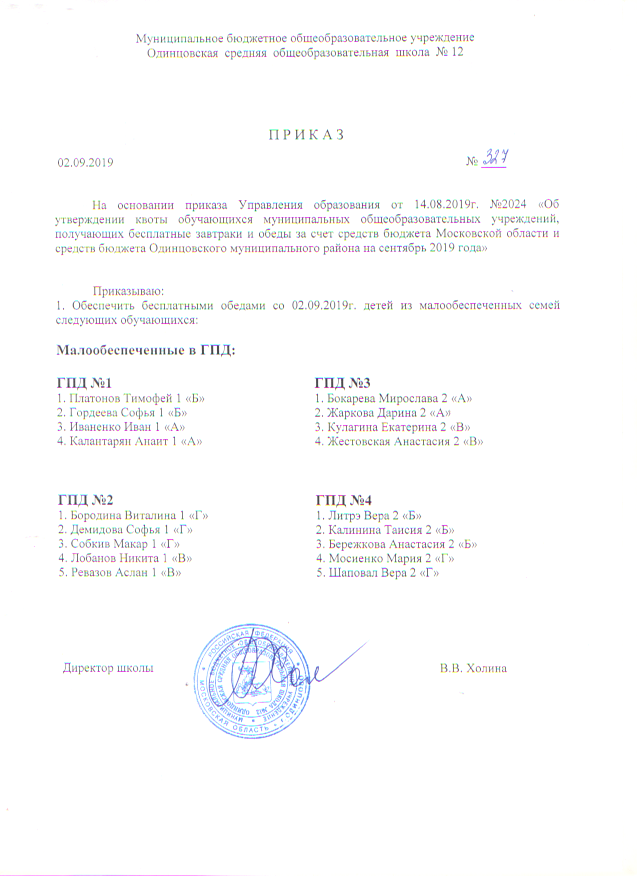 ______________В.В. ХолинаКАЛЕНДАРНЫЙ УЧЕБНЫЙ ГРАФИКДОПОЛНИТЕЛЬНАЯ ОБЩЕРАЗВИВАЮЩАЯ ПРОГРАММА «ВОЛЕЙБОЛ»(стартовый уровень)год обучения: 1группа: 1,2                      №Название раздела, темыВсего часовВсего часовВсего часовВсего часовВсего часовВсего часовФормы аттестации/ контроля№Название раздела, темыВсегоВсегоТеорияТеорияПрактикаПрактикаФормы аттестации/ контроля1Основы знаний1046Текущий2Техника игры28    228Текущий3Тактика игры22914Текущий4Учебные и контрольные игры1215СоревнованияВсего:721563№Виды подготовкиВремя (мин.)1Техническая подготовка301.1Имитационные упражнения без мяча31.2Прием и передача мяча сверху71.3Прием и передача мяча снизу.81.4Подачи мяча.122Тактическая подготовка152.1Действия игрока в защите72.2Действия игрока в нападении83Физическая подготовка253.1Общая153.2Специальная104Игра в волейбол.20№п/пМесяц Число Время проведения занятияФорма занятияКол-во часовТема занятияМесто проведенияФорма контроляМодуль №1. «Основы знаний»Модуль №1. «Основы знаний»Модуль №1. «Основы знаний»Модуль №1. «Основы знаний»Модуль №1. «Основы знаний»Модуль №1. «Основы знаний»Модуль №1. «Основы знаний»Модуль №1. «Основы знаний»Модуль №1. «Основы знаний»1сентябрь317.00-17.45групповая1Инструктаж по ОТ. Физическая культура и спорт в России; развитие волейбола в России и за рубежом. Спортивный залтекущий2сентябрь417.00-17.45групповая1Развитие волейбола в России и за рубежом.Спортивный залтекущий3сентябрь1017.00-17.45групповая1Правила игры и соревнований. Техника передач.Спортивный залтекущий4сентябрь1117.00-17.45групповая1Правила игры и соревнований. Техника передач.Спортивный залтекущий5сентябрь1717.00-17.45групповая1Техника передач.Спортивный залтекущий6сентябрь1817.00-17.45групповая1Техника передачСпортивный залтекущий7сентябрь2417.00-17.45групповая1Отработка перемещения игроков по площадкеСпортивный залтекущий8сентябрь2517.00-17.45групповая1Отработка перемещения игроков по площадкеСпортивный залтекущий9октябрь117.00-17.45групповая1Отработка перемещения игроков по площадкеСпортивный залтекущий10октябрь217.00-17.45групповая1Отработка перемещения игроков по площадкеСпортивный залтекущийМодуль №2. «Техника игры»Модуль №2. «Техника игры»Модуль №2. «Техника игры»Модуль №2. «Техника игры»Модуль №2. «Техника игры»Модуль №2. «Техника игры»Модуль №2. «Техника игры»Модуль №2. «Техника игры»Модуль №2. «Техника игры»11октябрь817.00-17.45групповая1Отработка приема мяча снизу двумя руками, после подачи игрокомСпортивный залтекущий12октябрь917.00-17.45групповая1Отработка приема мяча снизу двумя руками, после подачи игрокомСпортивный залтекущий13октябрь1517.00-17.45групповая1Отработка приема мяча снизу двумя руками, после подачи игрокомСпортивный залтекущий14октябрь1617.00-17.45групповая1Отработка приема мяча снизу двумя руками, после подачи игрокомСпортивный залтекущий15октябрь2217.00-17.45групповая1Нижняя прямая подача через сетку. Прием мячаСпортивный залтекущий16октябрь2317.00-17.45групповая1Нижняя прямая подача через сетку. Прием мячаСпортивный залтекущий17ноябрь517.00-17.45групповая1Нижняя прямая подача мяча из 1 зоны в 6,5, 2 зоныСпортивный залтекущий18ноябрь617.00-17.45групповая1Нижняя прямая подача мяча из 1 зоны в 6,5, 2 зоныСпортивный залтекущий19ноябрь1217.00-17.45групповая1Нижняя прямая подача мяча из 1 зоны в 6,5, 2 зоныСпортивный залтекущий20ноябрь1317.00-17.45групповая1Нижняя прямая подача мяча из 1 зоны в 6,5, 2 зоныСпортивный залтекущий21ноябрь1917.00-17.45групповая1Верхняя прямая подача мячаСпортивный залтекущий22ноябрь2017.00-17.45групповая1Верхняя прямая подача мячаСпортивный залтекущий23ноябрь2617.00-17.45групповая1Подвижные игры и эстафетыСпортивный залтекущий24ноябрь2717.00-17.45групповая1Подвижные игры и эстафетыСпортивный залтекущий25декабрь317.00-17.45групповая1Передача мяча в прыжке через сетку. Учебная играСпортивный залтекущий26декабрь417.00-17.45групповая1Передача мяча в прыжке через сетку. Учебная играСпортивный залтекущий27декабрь1017.00-17.45групповая1Передача мяча в прыжке через сетку. Учебная играСпортивный залтекущий28декабрь1117.00-17.45групповая1Передача мяча в прыжке через сетку. Учебная играСпортивный залтекущий29декабрь1717.00-17.45групповая1Передача мяча стоя спиной к партнеру. Учебная игра в волейболСпортивный залтекущий30декабрь1817.00-17.45групповая1Передача мяча в прыжке через сетку. Учебная играСпортивный залтекущий31декабрь2417.00-17.45групповая1Передача мяча стоя спиной к партнеру. Учебная игра в волейболСпортивный залтекущий32декабрь2517.00-17.45групповая1Передача мяча в прыжке через сетку. Учебная играСпортивный залтекущий33январь117.00-17.45групповая1Прием мяча снизу двумя руками. Учебная игра в волейболСпортивный залтекущий34январь717.00-17.45групповая1Прием мяча снизу двумя руками. Учебная игра в волейболСпортивный залтекущий35январь817.00-17.45групповая1Прием мяча снизу двумя руками. Учебная игра в волейболСпортивный залтекущий36январь1417.00-17.45групповая1Игра в нападении через игрока передней линииСпортивный залтекущий37январь1517.00-17.45групповая1Игра в нападении через игрока передней линииСпортивный залтекущийМодуль №3. «Тактика игры»Модуль №3. «Тактика игры»Модуль №3. «Тактика игры»Модуль №3. «Тактика игры»Модуль №3. «Тактика игры»Модуль №3. «Тактика игры»Модуль №3. «Тактика игры»Модуль №3. «Тактика игры»Модуль №3. «Тактика игры»38январь2117.00-17.45групповая1Тактика нападающих ударов (силовые, переводящие, обманные передачи)Спортивный залтекущий39январь2217.00-17.45групповая1Тактика нападающих ударов (силовые, переводящие, обманные передачи)Спортивный залтекущий40январь2817.00-17.45групповая1Тактика нападающих ударов (силовые, переводящие, обманные передачи)Спортивный залтекущий41февраль417.00-17.45групповая1Подвижные игры и эстафетыСпортивный залтекущий42февраль517.00-17.45групповая1Подвижные игры и эстафетыСпортивный залтекущий43февраль1117.00-17.45групповая1Верхняя передача мяча с падением и перекатом на бедро, спинуСпортивный залтекущий44февраль1217.00-17.45групповая1Подвижные игры и эстафетыСпортивный залтекущий45февраль1817.00-17.45групповая1Верхняя передача мяча с падением и перекатом на бедро, спинуСпортивный залтекущий46февраль1917.00-17.45групповая1Верхняя передача мяча с падением и перекатом на бедро, спинуСпортивный залтекущий47февраль2517.00-17.45групповая1Отработка передачи мяча друг другу снизу. Учебная игра в волейболСпортивный залтекущий48февраль2617.00-17.45групповая1Отработка передачи мяча друг другу снизу. Учебная игра в волейболСпортивный залтекущий49март417.00-17.45групповая1Нижняя прямая и боковая подачи через сетку. Учебная играСпортивный залтекущий50март517.00-17.45групповая1Нижняя прямая и боковая подачи через сетку. Учебная играСпортивный залтекущий51март1117.00-17.45групповая1Нижняя боковая подача из зоны 1 в 4,5,2 зоны. Учебная играСпортивный залтекущий52март1217.00-17.45групповая1Нижняя боковая подача из зоны 1 в 4,5,2 зоны. Учебная играСпортивный залтекущий53март1817.00-17.45групповая1Прямая верхняя подача, отбивание мяча кулаком. Учебная играСпортивный залтекущий54март1917.00-17.45групповая1Прямая верхняя подача, отбивание мяча кулаком. Учебная играСпортивный залтекущийМодуль №4. «Учебные и контрольные игры»Модуль №4. «Учебные и контрольные игры»Модуль №4. «Учебные и контрольные игры»Модуль №4. «Учебные и контрольные игры»Модуль №4. «Учебные и контрольные игры»Модуль №4. «Учебные и контрольные игры»Модуль №4. «Учебные и контрольные игры»Модуль №4. «Учебные и контрольные игры»Модуль №4. «Учебные и контрольные игры»55март2517.00-17.45групповая1Передача мяча в прыжке через сеткуСпортивный залтекущий56март2617.00-17.45групповая1Передача мяча в прыжке через сеткуСпортивный залтекущий57апрель117.00-17.45групповая1Учебная игра. Передача мяча в прыжке через сеткуСпортивный залтекущий58апрель217.00-17.45групповая1Передача мяча сверху двумя руками из глубины площадки. Прямой нападающий удар. Учебная играСпортивный залтекущий59апрель817.00-17.45групповая1Передача мяча сверху двумя руками из глубины площадки. Прямой нападающий удар. Учебная играСпортивный залтекущий60апрель917.00-17.45групповая1Передача мяча сверху двумя руками из глубины площадки. Прямой нападающий удар. Учебная играСпортивный залтекущий61апрель1517.00-17.45групповая1Передача мяча сверху двумя руками из глубины площадки. Прямой нападающий удар. Учебная играСпортивный залтекущий62апрель1617.00-17.45групповая1Сочетание способов перемещений.  Прием мяча снизу двумя руками от сетки. Учебная игра.Спортивный залтекущий63апрель2217.00-17.45групповая1Передача мяча сверху двумя руками из глубины площадки. Прямой нападающий удар. Учебная играСпортивный залтекущий64апрель2317.00-17.45групповая1Передача мяча снизу двумя руками. Прямой нападающий удар сильнейшей рукой. Учебная игра.Спортивный залтекущий65май617.00-17.45групповая1Упражнения с мячом в парах через сетку. Учебная игра.Спортивный залтекущий66май717.00-17.45групповая1Упражнения с мячом в парах через сетку. Учебная игра.Спортивный залтекущий67май1317.00-17.45групповая1Упражнения с мячом в парах через сетку. Учебная игра.Спортивный залтекущий68май1417.00-17.45групповая1Упражнения с мячом в парах через сетку. Учебная игра.Спортивный залтекущий69май2017.00-17.45групповая1Упражнения с мячом в парах через сетку. Учебная игра.Спортивный залтекущий70май2117.00-17.45групповая1Упражнения с мячом в парах через сетку. Учебная игра.Спортивный залтекущий71май2717.00-17.45групповая1Упражнения с мячом в парах через сетку. Учебная игра.Спортивный залтекущий72май2817.00-17.45групповая1Упражнения с мячом в парах через сетку. Учебная игра.Спортивный залтекущийИТОГО: 72 часа